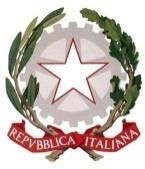 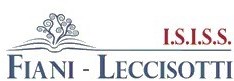 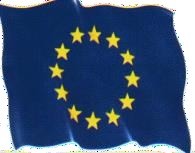 TORREMAGGIORE - FGC.M.: FGIS044002 ---- fgis044002@istruzione.it --- fgis044002@pec.istruzione.it --- www.fianileccisotti.it --- C.F.: 93059060710AUTORIZZAZIONE LEZIONI DI SCIENZE MOTORIE E SPORTIVEAl Dirigente ScolasticoIl sottoscritto (padre) _______________________________________________, la sottoscritta (madre)_________________________________________ genitori (o esercenti la patria potestà) dello studente/ssa ________________________________________________________________________frequentante la classe_____________ della scuola__________________________________________ plesso_________________________________________AUTORIZZAIl proprio/a figlio/a ad effettuare lezioni di scienze motorie ( passeggiate e/o blande attività) in spazi esterni alla scuola e/o in aree esterne di pertinenza scolastica e precisamente:Pineta Comunale;Villa Comunale;Centro cittadino;Impianti sportivi del territorio;Campo sportivo polivalente presso la scuola San Giovanni Bosco (per le classi che frequentano presso la suddetta scuola);Palestra Comunale di Serracapriola (per le classi che frequentano presso la sede di Serracapriola);Aree esterne di pertinenza dei plessi scolastici a via Escrivà, via Aspromonte, Serracapriola.I sottoscritti: - dichiarano di sollevare l’Istituto per quanto riguarda l’incolumità delle persone e delle cose ed il comportamento degli alunni da ogni responsabilità eccedente l’obbligo previsto di vigilanza degli alunni e gli obblighi derivanti alla Scuola dalle norme vigenti (in particolare art. 2047 del Codice Civile e articolo 61 della legge n. 312/1980); - dichiarano di assumersi le responsabilità (articolo 2048 del Codice Civile) derivanti da inosservanza da parte del/lla proprio/a figlio/a delle disposizioni impartite dagli insegnanti medesimi o da cause indipendenti dall’organizzazione scolastica; - consapevoli delle conseguenze amministrative e penali per chi rilasci dichiarazioni non corrispondenti a verità, ai sensi del DPR 245/2000, dichiarano di aver effettuato la scelta/richiesta in osservanza delle disposizioni sulla responsabilità genitoriale di cui agli artt. 316, 337 ter e 337 quater del codice civile, che richiedono il consenso di entrambi i genitori”. Qualora il consenso sia firmato da un solo genitore, si intende che la scelta sia stata comunque condivisa.Lo studente/ssa____________________________ si impegna ad assumere un comportamento responsabile e corretto durante le ore di lezione e, in particolare, negli spostamenti per raggiungere le aree individuate per lo svolgimento delle attività.Data________________________                            	    Firma studente________________________Il presente modulo deve essere compilato dai genitori a inizio anno scolastico ed ha validità annuale.Luogo______________________Data________________________                              Firma madre/tutore___________________________                                                                                  Firma padre/tutore___________________________